                     US Loan Request Form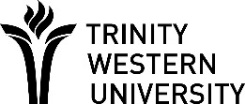 (Direct Subsidized/Unsubsidized Loan)Borrower Information:Section 1: Required Forms and Information1. Is your program eligible for the Direct Loans Program?                                                                YesSee Section 2: Program Eligibility_____________________________________________________________________________________2. Are all your registered classes eligible for the Direct Loans Program?                                     YesSee Section 2: Program Eligibility, Ineligible Courses_____________________________________________________________________________________2. Have you completed your 2019/20 FAFSA?                                                                                  YesIf you completed a 2018/19 FAFSA, you may be eligible for renewal. Include TWU’s school code: G09486.Use your 2017 tax information for the 2019/20 FAFSA._____________________________________________________________________________________3. Have you completed a 2019/20 Master Promissory Note (MPN)?                                                           Yes_____________________________________________________________________________________4. If you are a first time borrower, have you completed your Entrance Counselling?                           Yes_____________________________________________________________________________________5. What is your loan period?                                                                      Fall 2019                                      Spring 2020 Select terms for which you are attending TWUFor summer loan options, please contact the Financial Aid Office._____________________________________________________________________________________6. Do you have any transfer credits not yet evaluated by the TWU Registrar’s Office?            Yes_____________________________________________________________________________________7. Are your parent(s)/guardian(s) requesting a PLUS Loan?                                                           Yes_____________________________________________________________________________________8. Choose one:__ I am requesting the maximum amount of Direct subsidized and unsubsidized funding.__ I am requesting the maximum amount of subsidized funding only. I do not want to receive any unsubsidized funding. __ I am requesting a total loan amount of $_______________. This may include subsidized and/or unsubsidized funding. Note that this amount may not exceed the maximum loan amount (see Section 2, Direct Subsidized/Unsubsidized Loan Limits).Section 2: Maintaining Eligibility1. Direct Subsidized/Unsubsidized Loan Limits: Direct Subsidized/Unsubsidized Loan limits are as follows:Loan funding disbursed on or after 7/1/18 and before 7/1/19 has an interest rate of 5.05%. This is a fixed rate and will not change for the life of the loan.The subsidized amounts listed above are the maximum amounts.  Your actual subsidized eligibility will be determined by your FAFSA.  If you are not eligible for the maximum subsidized funds, you may request unsubsidized funds or a combination.Dependent students whose parents are unable to obtain PLUS loans may request amounts applicable to independent students.2. Program Eligibility: The following TWU programs are ineligible for the Direct Loan program:BA and MA in LinguisticsMA in Applied Linguistics and ExegesisMA TESOL (Online Only)BSc. And MA in NursingLaurentian Leadership Centre ProgramsPYP and PDP ProgramsFor the eligibility status of other graduate and seminary programs, please contact the Financial Aid Office.3. Registration: Undergraduate students must be registered in a minimum of 6 semester hours at TWU to qualify for the Direct Loan program. Graduate students must be registered in a minimum of 5 semester hours. Courses taken at other institutions during the loan period will not be considered when reviewing registration requirements.4. Ineligible Courses: Online courses, correspondence courses, distance education courses and directed studies are all ineligible for Direct Loans. Linguistics classes are also ineligible (if considering TESOL-related courses, please contact the Financial Aid Office.).If you have an ineligible course on your TWU record going towards your current program, you are ineligible for any future Direct Loan funding. If an ineligible class is added during a current loan period, you will be required to pay back the disbursement. 5. Satisfactory Academic Progress: The US Department of Education requires institutions of higher education to establish minimum standards of satisfactory academic progress for students receiving federal student financial assistance. Satisfactory Academic Progress (SAP) means that a student is steadily progressing in a positive manner toward the fulfillment of degree requirements. As such, students are required to maintain a minimum GPA of 2.0 and pass a minimum of 67% of courses attempted. For more information, see the Satisfactory Academic Progress Policy, available on TWU’s Financial Aid page. 6. Withdrawal – Return of Title IV Funds (U.S. Federal Direct Loan Funds: You are required to notify TWU of your intent to cease attendance or of your intent to withdraw all classes prior to completing 60% of the disbursal period. Should the U.S. Department of Education require TWU to return all or a portion of the Title IV funds disbursed during the incomplete semester, TWU may withdraw the funds required from your TWU student account.For further information, refer to TWU’s Title IV Withdrawal Policy.7. Programs Located in the United States: Programs or courses offered by foreign institutions that are – in whole or in part – located in the United States are not eligible for participation in the Direct Loan program. You will no longer be eligible for any Direct Loan funding towards the same TWU program if you do any research, internship, externship and/or special studies in the United States.8. Exchange/Study Abroad: Exchange/study abroad terms may be eligible for Direct Loan funding. Among other criteria, the host school must be Title IV eligible (check the Federal School Code list). Students considering an exchange/study abroad term must confirm eligibility with the TWU Financial Aid Office prior to registration. 9. Changes/Updates to Information: It is your responsibility to notify TWU’s Financial Aid Office of any changes to your financial, marital or residency status. Additionally, you are required to keep up-to-date contact information with other offices of TWU, the U.S. Department of Education and your loan servicer.Section 3: Consent to Collect and Disclose Personal Information1. The information related to this funding is collected under the authority of the University Act (RSBC 1996 c.468 s. 27 (4)(a)). By submitting your U.S. Loan Request form, you give consent to the Trinity Western University Financial Aid Office to collect personal information from TWU departments for the purposes of authenticating or supporting an application for funding.2. Pursuant to Section 33.1 (1)(b) of Freedom of Information and Protection of Privacy Act (RSBC 1996,. c. 165), you give your consent to the Trinity Western Financial aid Office to disclose your personal information under the terms and conditions noted below:The personal information to be disclosed is as follows:Any and all information in your Student Aid Report (SAR)Any and all documentation required for your reassessment calculation of fundingAcademic information as it pertains to the evaluation of your Satisfactory Academic Progress (SAP) Student Account informationThe personal information may also be disclosed to the following persons:Any individuals authorized to audit Trinity Western University’s Direct Loan programOther Trinity Western University departments as required_____________________________________________________________________________________Section 4: Borrower Signature1. I have completed Section 1 of my U.S. Loan Request Form, and I hereby state that all information provided is true, accurate and complete to the best of my knowledge at the time of application. I hereby acknowledge that this information will be used by Trinity Western University’s Financial Aid Office to determine my eligibility for the U.S. Direct Loan Program.__________________________________________           _____________________________  Borrower’s Signature                                                                  Date           2. I have read Section 2 of my U.S. Loan Request Form. I understand my responsibilities in maintaining eligibility for the Direct Loan program. __________________________________________           _____________________________  Borrower’s Signature                                                                  Date           3. I have read Section 3 of my U.S. Loan Request Form. I hereby give my consent for Trinity Western University’s Financial Aid Office to disclose my relevant personal information to third parties as outlined in Section 3.__________________________________________           _____________________________  Borrower’s Signature                                                                  Date           